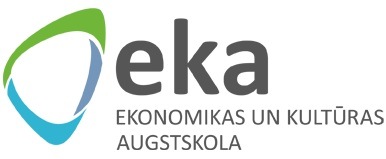 Informācija medijiemRīga, 15.04.2015EKA aicina uz piekto starptautisko zinātnisko konferenci	 16. un 17. aprīlī norisināsies Ekonomikas un kultūras augstskolas (EKA), Alberta koledžas (AK) un Volšas koledžas (ASV) rīkotā starptautiski zinātniskā konference „Kopīgas vērtības radīšana zināšanu sabiedrībā: pieredze, inovācijas un pēctecība.”	EKA rektore Gunta Veismane: “Ikgadējā starptautiskā zinātniskā konference EKA jau kļuvusi par pavasara tradīciju, lepojamies, ka šogad to rīkosim jau piekto reizi. Šajā konferencē piedalīsies viesi no ASV, Lietuvas, Polijas, Baltkrievijas, kā arī citu Latvijas augstskolu pārstāvji. Latvijas augstākajā izglītības sistēmā aktuāls ir kļuvis jautājums par konkurenci, tādēļ to izvēlējāmies par diskusijas tematu. Spriedīsim par konkurenci augstākajā izglītībā, tās pozitīvajiem un iespējamiem negatīviem aspektiem Latvijas mērogā, kā arī par resursu pieejamību, dažādi vērtētajiem mēģinājumiem Latvijas augstākajā izglītībā novērst lieku studiju programmu dublēšanos un resursu šķērdēšanu. “	Paneļdiskusijā, kuru vadīs EKA rektore Gunta Veismane piedalīsies Velta Basevica no Latvijas Republikas Izglītības un zinātnes ministrijas Augstākās izglītības, zinātnes un inovāciju departamenta, Augstākās izglītības padomes priekšsēdētāja vietniece Tatjana Volkova, Tirdzniecības un rūpniecības kameras valdes loceklis Andris Vanags, Latvijas Darba devēju konfederācijas padomes loceklis Vilnis Rantiņš, TSI rektors Igors Graurs, Latvijas Studentu apvienības valdes locekle Līva Vikmane.	Konferences pirmā diena tiks atklāta ar plenārsēdi, kas sāksies jau pulksten 10:00, bet pulksten 13:00 sāksies darbs sekcijās. Plenārsēdes ziņotāji: Ainars Ozols, SEB bankas prezidents, Guongyi Konyu-Fogel, Volšas koledžas profesore, Iveta Bojāre, Samsung Electronics Baltics Korporatīvās komunikācijas vadītāja un Velga Vēvere, EKA profesore. 17. aprīlī plkst. 9:00 notiks paneļdiskusija par tēmu: „Konkurence Latvijas augstākajā izglītībā - par un pret”. Sekcijās tiks apskatīti pētnieciskie darbi par dažādām kopējās vērtības radīšanas tēmām: pieredze, inovācijas un pēctecība ekonomikā un finansēs, tulkošanā, kā arī vadības zinībās.	Starptautiskā konference notiks no 16. līdz 17. aprīlim, EKA, Rīgā, Lomonosova ielā 1, k.5. Reģistrēties konferencei un iepazīties ar tās programmu var EKA mājas lapā : www.augstskola.lv	Par EKA:	Ekonomikas un kultūras augstskola dibināta 1998. gadā, 2006. gada 16. novembrī augstskolai piešķirta beztermiņa akreditācija. 67 % augstskolas akadēmiskā personāla ir doktora grāds. EKA ieguv’’i Eiropas Komisijas (EK) prestižo Atzinības zīmi (Diploma Supplement Label), kas apliecina, ka EKA piedāvā Eiropā atzītu izglītību un augstskolas diploma pielikums atbilst EK, Eiropas Padomes un Apvienoto Nāciju Izglītības, zinātnes un kultūras organizācijas (UNESCO/ CEPES) izveidotajam paraugam. Papildu informācija:Zane DzalbeEKA Sabiedrisko attiecību nodaļas vadītājatel. 26590506e-pasts: zane.dzalbe@hotmail.com